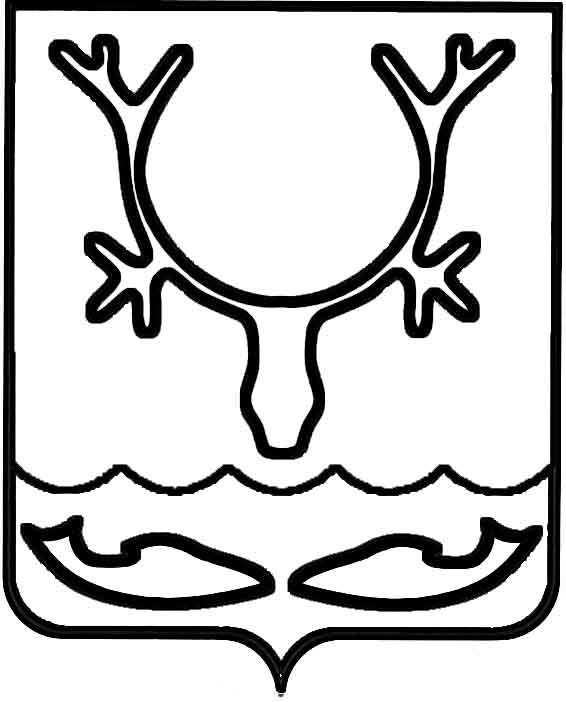 Администрация МО "Городской округ "Город Нарьян-Мар"ПОСТАНОВЛЕНИЕот “____” __________________ № ____________		г. Нарьян-МарВ связи с проведением соревнований по кроссу на снегоходах на Кубок Героя Советского Союза, Героя Российской Федерации Чилингарова А.Н., в соответствии               с пунктом 1 Плана мероприятий, связанных с организацией и проведением мероприятий, приуроченных ко Дню образования города Нарьян-Мара, утвержденного распоряжением Администрации МО "Городской округ "Город Нарьян-Мар" от 19.02.2018 № 120-р, Администрация МО "Городской округ "Город Нарьян-Мар"П О С Т А Н О В Л Я Е Т:Организатору кросса на снегоходах на Кубок Героя Советского Союза, Героя Российской Федерации Чилингарова А.Н. организовать выездную торговлю              10 марта 2018 года с 09.00 до 16.00 часов в районе Качгортинской курьи                              и осуществить действия в соответствии с приказом Департамента природных ресурсов, экологии и агропромышленного комплекса Ненецкого автономного округа от 04.07.2016 № 58-пр "Об утверждении порядка организации ярмарок и продажи товаров (выполнения работ, оказания услуг) на них на территории Ненецкого автономного округа".Предложить торговым организациям, независимо от организационно-правовых форм и форм собственности, индивидуальным предпринимателям принять участие в выездной торговле (с соблюдением санитарных норм и правил торговли).Муниципальному бюджетному учреждению "Чистый город" обеспечить ярмарочным оборудованием торговые организации, указанные в пункте 2 настоящего постановления, на основании соответствующих заявок.Настоящее постановление вступает в силу со дня его принятия и подлежит официальному опубликованию.2202.2018117Об организации выездной торговли                         10 марта 2018 годаГлава МО "Городской округ "Город Нарьян-Мар" О.О.Белак